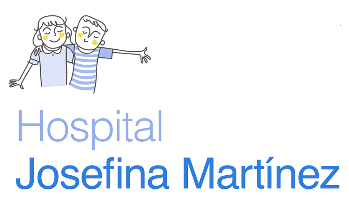 CURSOS PREGRADO ROTACIÓN/VISITAS HOSPITAL JOSEFINA MARTÍNEZ VIGENTES 2018CARRERAnCURSOEnfermería UC1Curso: 3° Año. Cuidados de enfermería en la infancia y adolescencia (ENF 2310)                             Enfermería UC2Curso: 4° Año. Internado de enfermería del niño (ENT 2526)                                                                          Medicina UC1Curso: 1°año. Curso integrado (Módulo Desarrollo Razonamiento Clínico) (MED 107A)Medicina UC2Curso: 2° año. Antropología Médica (MED 207A)Odontología UC1Curso: 6° año. Internado Intramural en Odontología Pediátrica (ODO606-A)Kinesiología UC1Curso 1° año. Introducción a la kinesiología (KIN101-1)                                                         Kinesiología UC2Curso 3° año. Bases de la Evaluación Clínica (KIN 302)   Kinesiología UC3Curso 3° año. Técnicas de Evaluación Cardio-Respiratoria (KIN 304)                                                              Kinesiología UC4Curso 3° año. Técnicas de Evaluación Neurológica (KIN 305)                                                               Kinesiología UC5Curso 4° año. Kinesiterapia neurológica I (KIN402)Kinesiología UC6Curso 4° año. Kinesiterapia Cardiorrespiratoria I (KIN401)Kinesiología UC7Curso 4° año. Kinesiterapia Cardiorrespiratoria II (KIN404)Kinesiología UC8Curso 5° año. Internado Cardiorrespiratorio Pediátrico (KIN504A)Kinesiología UC9Curso 5° año. Internado Neurología Infantil (KIN506)Nutrición y Dietética UC1Curso 1° año. Introducción a la nutrición (NUT 101)Nutrición y Dietética UC2Curso 3° año. Evaluación del estado nutricional II (NUT 303)    Nutrición y Dietética UC3Curso 4° año. Dietoterapia pediátrica (NUT 401A)Nutrición y Dietética UC4Curso 4° año. Administración y gestión de servicios de alimentación (NUT405)Nutrición y Dietética UC5Curso 5° año. Internado clínico pediátrico (NUT 502)Nutrición y Dietética UC6Curso 5° año. Internado Alimentación colectiva (NUT 505)Fonoaudiología UC1Curso 3° año. Evaluación de los tr. de la comunicación (FON304) Fonoaudiología UC2Curso 4° año. Tr de la deglución (1er semestre 2016)Fonoaudiología UC3Curso 4° año. Interv. comunicación niños y adolescentes (2do semestre 2016)Fonoaudiología UC4Internado Pediatría FATerapia Ocupacional UAB1Internado Pediatría TO